Pestprotocol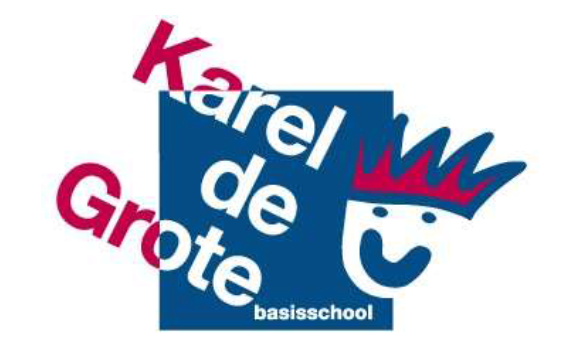 PestenPesten is het systematisch kwetsen van een persoon gedurende een langere tijd, door een of meerdere personen. Dit kan psychische (vernederen, negeren) en/of fysieke (slaan, schoppen) mishandeling betreffen. De pester oefent macht uit op het gepeste kind en deze ziet geen mogelijkheid om zichzelf te verweren.Bij plagen is dit niet het geval. Het gaat daarbij om een incident waarbij de machtsverhouding weinig van elkaar verschilt. Het plagen kan ook als niet leuk ervaren worden, maar is niet echt bedreigend. Kinderen leren door het plagen met conflicten om te gaan.Oorzaken van pestgedragMeestal is het zo dat iemand die gepest wordt vaak alleen is en weinig vrienden heeft. Vaak heeft hij een negatief zelfbeeld, is hij fysiek minder sterk n mondig minder vaardig. Kinderen die gepest worden, hebben vaak iets dat anders is dan bij andere kinderen. Bijvoorbeeld een bril, beugel, flaporen, “verkeerde” kleding, andere rol (die meegekregen is vanuit het gezin en niet past binnen de groep), waarden en normen vanuit het gezin, etc. Ieder kind heeft wel iets dat anders is dan bij ander kinderen. De pester gebruikt dit kenmerk vaak als excuus voor zijn pestgedrag. Het gezin kan ook een oorzaak zijn van het pestgedrag. Het kan zijn dat in het gezin andere rollen ingenomen worden die niet passen binnen de groep en dat er andere waarden en normen in het gezin gelden. Verder is gebleken dat kinderen die gepest zijn geweest later vaak ook weer gepest gaan worden. ‘Het komt vaak voor dat leerlingen die thuis, in het basisonderwijs of in de sportclub als zondebok fungeren, een grotere kans lopen om in het voortgezet onderwijs een gelijksoortige behandeling te ondergaan.”( Van der Meer, 1988)Een ander oorzaak voor pestgedrag komt meestal voort uit de thuissituatie. Pesters krijgen vaak weinig aandacht van hun ouders. De meest voorkomende mogelijke oorzaken tot pestgedrag kunnen zijn:Lichamelijke afstraffing door de oudersOuders corrigeren agressief gedrag nietZelf gepest zijnReactie op bepaalde smaak-geur- of kleurstoffenSlecht voorbeeld van ouders of andere volwassenenSlecht voorbeeld van leerkrachtenBlootstelling aan geweld op tv of door computerspelletjesSignalen van pestgedragWanneer een kind gepest wordt kunnen de volgende verschijnselen gesignaleerd worden:Het kind wordt (herhaaldelijk) op een gemene manier gepest, uitgescholden, bespot, gekleineerd, belachelijk gemaakt, vernederd, bedreigd, gecommandeerd, overheerst of onderworpen.Groepsgenoten steken de draak met hem of lachen hem op een spottende en onvriendelijke manier uit.Het kind wordt lastiggevallen en weggeduwd, gestoten, gestompt, geslagen, geschopt en hij is niet in staat zichzelf adequaat te verdedigen.Het kind is betrokken bij “ruzies”  waarin hij zich totaal niet kan verdedigen en waaruit hij soms huilend probeert te ontsnappen.Zijn boeken, geld of andere eigendommen worden beschadigd of slingeren rond.Het kind heeft blauwe plekken, verwondingen, sneeën, schrammen of gescheurde kleding die hij niet op een normale manier opgelopen kan hebben.Het kind is (vaak) alleen en hij wordt uitgesloten door de groep tijdens pauzes.Het kind lijkt geen enkele goede vriend in de groep te hebben.Het kind wordt als een van de laatste gekozen bij het samenstellen van een team.Het kind probeert in de pauze dicht bij de leerkracht of andere volwassenen te blijven.Het kind vindt het erg moeilijk hardop te praten in de klas en geeft een angstige en onzekere indruk.Het kind ziet er bang, ongelukkig, neerslachtig en huilerig uit. Gevolgen van pestgedragOver het algemeen geven veel kinderen zichzelf de schuld van het feit dat ze gepest worden of zijn. Ze schamen zich waardoor ze er niet of weinig over praten.Het gepeste kind kan na de periode dat hij gepest is, op korte en/of lange termijn:Minder gemotiveerd zijn om naar school te gaanVaak hoofd- of buikpijn hebben, zit niet zo lekker in zijn velPsychosomatische klachten hebben en reageert de spanning lichamelijk afAngst - en faalgevoelens hebbenNachtmerries hebbenHet gevoel hebben dat niemand om hem geeftAchteruitgang vertonen in zijn leerprestatiesOverwogen hebben een einde te maken aan zijn levenGevoelens ontwikkelen van minderwaardigheid, eenzaamheid, wantrouwen en argwaanVaak gebrek hebben aan zelfvertrouwen waardoor het in het verdere leven moeilijker is om contacten en relaties aan te gaan Manieren van omgaan met pestgedragOp Karel de Grote vinden we een goed  pedagogisch klimaat zeer belangrijk. Dat uit zich in aandacht voor normen en waarden die we vanuit de identiteit van de school belangrijk vinden. We vinden de sfeer waarin een kind opgroeit van groot belang om zo een volwaardig mens te worden. Daarom stellen we een vriendelijk en veilig klimaat met orde en regelmaat op prijs. We hanteren binnen onze school de volgende afspraken in alle groepen en spreken die met de leerlingen door en af:Benader de ander zoals je zelf benaderd wil wordenVertel het aan de juf of meester wanneer er iets gebeurt wat jij niet fijn of gevaarlijk vindtWe noemen elkaar bij de voornaam en gebruiken geen scheldwoordenBen je boos? Probeer er over te praten of ga anders naar de meester of de jufSpullen van een ander kind behandel je met respectKinderen die pesten zitten zelf in de nesten!Word je gepest of heb je ruzie? Praat er thuis ook over, je moet het niet geheim houden. We luisteren naar elkaar en nemen de ander serieusJe mag er zijn!Op basisschool Karel de Grote is iedereen welkomToevoeging: Kinderen mogen in hun eigen groep een aanvulling geven op deze vastgestelde schoolregels in overleg met de leerkracht. Die aanvulling wordt opgesteld door en met de groep, dit zijn de zo- genaamde groepsregels. WerkvormenOp onze school willen we regelmatig verschillende onderwerp  aan de orde stellen. Onderwerpen als veiligheid, omgaan met elkaar, rollen in een groep, aanpak van ruzies, etc. kunnen aan de orde komen. Andere werkvormen zijn ook denkbaar, zoals: spreukbeurten, rollenspel, regels met elkaar afspreken over omgaan met elkaar en groepsopdrachten. Het voorbeeld van de leerkrachten ( en thuis van de ouders) is van groot belang. Er zal minder gepest worden in een klimaat waar duidelijkheid heerst over de omgang met elkaar, waar verschillen worden aanvaard en waar ruzies niet met geweld worden opgelost, maar uitgesproken. Agressief gedrag van leerkrachten, ouders en de leerlingen wordt niet geaccepteerd. Leerkrachten en ouders horen duidelijk stelling te nemen tegen dergelijke gedragingen.Een effectieve methode om pesten te stoppen of binnen de perken te houden is het afspreken van regels voor de kinderen. Zie boven.Daarnaast hanteren we ook een aantal stelregels:Regel 1:Een belangrijke stelregel is dat het inschakelen van de leerkracht niet wordt opgevat als klikken. Vanaf de kleutergroep brengen we kinderen dit al bij: je mag niet klikken, maar…als je wordt gepest of als je ruzie met een ander hebt en je komt je er zelf niet uit, dan mag je hulp aan de leerkracht vragen. Dit wordt niet gezien als klikken. Regel 2: Een tweede stelregel is dat een medeleerling ook de verantwoordelijkheid heeft om het pestprobleem bij de leerkracht aan te kaarten. Alle leerlingen zijn immers verantwoordelijk voor een goede sfeer in de groep. Regel 3: Samenwerken zonder bemoeienissen: School en gezin halen voordeel uit een goede samenwerking en communicatie. Dit neemt niet weg dat iedere partij moet waken over haar eigen grenzen. Het is bijvoorbeeld niet de bedoeling dat ouders naar school komen om eigenhandig een probleem voor hun kind op te komen lossen. Bij problemen van pesten zullen de directie en de leerkrachten hun verantwoordelijkheid (moeten) nemen en indien nodig overleg voeren met de ouders. De inbreng van de ouders blijft beperkt tot het signaleren en aanreiken van informatie, tot het geven van suggesties aan de leerkracht en tot het ondersteunen van de aanpak van de school. 
Aanpak van de ruzies en pestgedragWanneer kinderen ruzie met elkaar hebben en/of elkaar pesten proberen zij en wij:Stap 1:Er eerst zelf (en samen) uit te komen.Stap 2:Op het moment dat een van de kinderen er niet uitkomt heeft deze het recht en de plicht het probleem aan de meester of juf voor te leggen.Stap 3:De leerkracht brengt de partijen bij elkaar voor een verhelderend gesprek en probeert samen met hen de ruzie of pesterijen op te lossen en (nieuwe) afspraken te maken. Bij herhaling van pesterijen/ruzies tussen dezelfde leerlingen volgen sancties (zie consequenties)Stap 4:Bij herhaaldelijke ruzie/pestgedrag neemt de leerkracht duidelijk stelling en houdt een bestraffende gesprek met de kinderen die pesten/ruzie maken. De fases van bestraffen treden in werking (zie consequenties). Ook wordt het voorval in Parnassys genoteerd. Bij de derde notitie in Parnassys worden de ouders op de hoogte gebracht van het ruzie- pestgedrag. Leerkracht(en) en ouders proberen in goed overleg samen te werken aan een bevredigende oplossing. Let op: De leerkracht biedt altijd hulp aan de gepeste en begeleidt de pester, indien nodig in overleg met de ouders en/of externe deskundigen. ConsequentiesIndien er geen positief resultaat geleverd wordt na het nemen van stap 1 t/m 4 of de leerkracht het idee heeft dat er sprake is van onderhuids pesten, dan wordt er duidelijk een stelling genomen. De straf is opgebouwd in 4 fases, afhankelijk van hoelang de pester door blijft gaan met zijn/haar pestgedrag en geen verbetering vertoont in zijn/haar gedrag:FASE 1: Een of meerdere pauzes binnen blijven; Een schriftelijke opdracht zoals een stelopdracht over de toedracht en zijn of haar rol in het pestprobleem; Door gesprek: bewustwording voor wat hij met het gepeste kind uithaalt; Afspraken maken met de pester over gedragsveranderingen. De naleving van deze afspraken komen aan het einde van iedere week (voor een periode) in een kort gesprek aan de orde. Gesprekken worden altijd vastgelegd door de leerkracht. FASE 2: Een gesprek met de ouders, als voorgaande acties op niets uitlopen. De medewerking van de ouders wordt nadrukkelijk gevraagd om een einde aan het probleem te maken. De school heeft alle activiteiten vastgelegd in de Parnassys en de school heeft al het mogelijke gedaan om een einde te maken aan het pestprobleem. FASE 3: Bij aanhoudend pestgedrag kan deskundige hulp worden ingeschakeld zoals de Schoolbegeleidingsdienst, de schoolarts van de GGD of Wij Eindhoven.FASE 4: Wij willen vooral preventief en oplossingsgericht werken, maar bij aanhoudend extreem pestgedrag ( bv. Als de veiligheid van anderen in het geding komt) kan gekozen worden voor: De pester tijdelijk in een andere groep plaatsenDe pester verwijzen naar een andere schoolDe pester schorsen De pester verwijderenBegeleidingBegeleiding van het gepeste kind: Medeleven tonen, luisteren en vragen: hoe en door wie wordt er gepest. Nagaan hoe de leerling zelf reageert, wat doet hij/zij voor tijdens en na het pesten. Huilen of heel boos worden is juist vaak een reactie die een pester wil uitlokken. De leerling in laten zien dat je op een andere manier kunt reageren. Zoeken en oefenen van een andere reactie, bijvoorbeeld :je niet afzonderen.Het gepeste kind in laten zien waarom een kind pest. Nagaan welke oplossing het kind zelf wil. Sterke kanten van de leerling benadrukken. Belonen (schouderklopje) als de leerling zich anders/beter opstelt. Praten met de ouders van de gepeste leerling en de ouders van de pester(s).Het gepeste kind niet ‘over’ beschermen bijvoorbeeld naar school brengen of ‘ik zal het de pesters wel eens gaan vertellen’. Hiermee plaats je het gepeste kind juist in een uitzonderingspositie, waardoor het pesten zelfs nog toe kan nemen.
Begeleiding van de pester:Praten; zoeken naar de reden van het ruzie maken/ pesten (baas willen zijn, jaloezie, verveling, buitengesloten voelen). Laten inzien wat het effect van zijn/ haar gedrag is voor de gepeste.Excuses aan laten bieden. In laten zien welke sterke (leuke) kanten de gepeste heeft. Pesten is verboden in en om de school: wij houden ons aan deze regel; straffen als het kind wel pest – belonen (schouderklopje) als kind zich aan de regels houdt.Kind leren om niet meteen kwaad te reageren, leren beheersen, de “stop-eerst-nadenkend-houding” of een ander manier van gedrag aanleren.Contact tussen ouders en school; elkaar informeren en overleggen. Inleven in het kind, wat is de oorzaak van het pesten?. Zoeken van een sport of club; waar het kind kan ervaren dat contact met andere kinderen wel leuk kan zijn. Inschakelen hulp: sociale vaardigheidstrainingen, Jeugdgezondheidszorg, huisarts,GGD. 
Begeleiding van de zwijgende middengroep:Om de zwijgende middengroep tot bondgenoot in de strijd tegen het pesten te maken zijn de volgende acties mogelijk:Pesten aan de orde stellen in de klas bijvoorbeeld door aandacht voor dit pestprotocol en het onderwerp regelmatig terug te laten komen. Telkens in andere bewoordingen en ook gebruikmakend van verschillende werkvormenAls een leraar met de klas spreekt over pesten is het raadzaam geen pestsituatie in de klas als uitgangspunt te nemen, maar het onderwerp daar bovenuit te tillen. Gebeurt dit niet dan kan de klas het probleem ontkennen, bagatelliseren, het slachtoffer de schuld geven of zeggen dat het maar een grapje is. Of de pesters gaan het slachtoffer voor zijn “klikken” bestraffen. Via rollenspel het buitengesloten zijn aan den lijve ondervinden. Adviezen aan de ouders van onze school: Ouders van gepeste kinderen: Houd de communicatie met uw kind open, blijf in gesprek met uw kind; Als pesten niet op school gebeurt, maar op straat, probeert u contact op te nemen met de ouders van de pester(s) om het probleem bespreekbaar te maken. Pesten op school kunt u het beste direct met de leerkracht bespreken. Door positieve stimulering en zgn. schouderklopjes kan het zelfrespect vergroot worden of weer terug komen.Stimuleer uw kind tot het beoefenen van een sport.Steun uw kind in het idee dat er een einde aan het pesten komt. Ouders van pesters: Neem het probleem van uw kind serieus. Raak niet in paniek: elk kind loopt kans pester te worden.Probeer achter de mogelijke oorzaak te komen. Maak uw kind gevoelig voor wat het anderen aandoet. Besteed extra aandacht aan uw kind. Stimuleer uw kind tot het beoefenen van een sport. Corrigeer ongewenst gedrag en benoem het goede gedrag van uw kind. Maak uw kind duidelijk dat u achter de beslissing van school staat. Alle andere ouders: Neem de ouders van het gepeste kind serieus; Stimuleer uw kind om op een goede manier met andere kinderen om te gaan; Corrigeer uw kind bij ongewenst gedrag en benoem goed gedrag; Geef zelf het goede voorbeeld; Leer uw kind voor anderen op te komen; Leer uw kind voor zichzelf op te komen. Wanneer er op school iets is gebeurd en het is opgelost, kom er dan thuis niet op terug. Opgelost is opgelost! Denk er eens over na wat u zoal bespreekt aan tafel, bedenkt u zich dan dat kinderen heel veel horen en opslaan! 
Online pestenEr zijn verschillende vormen van cyberpesten: anonieme berichten versturen via MSN en SMS, schelden, roddelen, bedreigen, foto’s van mobieltjes en webcam op internet plaatsen, privégegevens op een site plaatsen, wachtwoorden stelen en misbruiken, haatprofielen aanmaken, virussen sturen, happy slapping en het versturen van een e-mail bom. Schrikbarend is te weten dat 20% van de leerlingen te maken heeft met cyberpesten. Niet al deze vormen zul je vinden op de basisschool maar toch is het van belang te weten waarin cyberpesten kan ontaarden.  De effecten van cyberpesten kunnen erger zijn dan bij traditioneel pesten. Wanneer de leerkracht merkt, dat er door kinderen uit zijn/haar klas thuis gebruik gemaakt wordt van chatprogramma’s als MSN, of er e-mailcontacten tussen leerlingen zijn, bespreekt de leerkracht met de groep de voordelen én risico’s hiervan. In de bovenbouwgroepen is dit in ieder geval aan de orde.  Wij kiezen voor een curatieve aanpak. Signalen betreffende cyberpesten nemen we altijd serieus. Wanneer de leerkracht signaleert, dat er sprake is van cyberpesten, volgt hij/zij onderstaand stappenplan. 1. Gesprek met de gepeste leerling en gesprek met de dader(s)  Deze twee onderdelen vallen beiden onder de eerste stap. Ze dienen naast elkaar uitgevoerd te worden. Het is namelijk van belang dat er met zowel het slachtoffer als met de daders in gesprek gegaan wordt. Daarvoor dienen de dader(s) dus opgespoord te worden. Er moet worden afgewogen of de gesprekken afzonderlijk plaatsvinden of dat dit in een driegesprek (leerkracht, slachtoffer, dader) kan plaatsvinden. Hierbij worden duidelijke afspraken gemaakt over het vervolg.  Gesprek met de gepeste leerling Het is van belang dat de leerkracht: • deze leerling en diens klacht serieus neemt. • de leerling zijn verhaal laat doen en daar de tijd voor neemt. • zich probeert in te leven in de leerling. • geen verwijten maakt. Dat maakt het onveilig voor de leerling, waardoor deze minder zal vertellen of zelfs helemaal niets meer zal vertellen. • de leerling de tip geeft om de pester te blokkeren en/of te verwijderen wanneer het om digitaal pesten gaat. • door blijft vragen. Vooral wanneer het gaat om een gesprek met een leerling na het signaleren van digitaal pesten. De leerling zal niet snel vertellen dat hij/zij gepest wordt of zelf pest. Opsporen van de dader(s)  Soms zal bekend zijn wie de pester is en soms niet. Wanneer niet bekend is wie de pester is zal er getracht moeten worden om dit op te sporen. Dit kan gedaan worden door gesprekken te bewaren en uit te printen. In deze gesprekken kunnen aanwijzingen staan over wie de dader is. Op de Karel de Grote is het niet toegestaan gebruik te maken van websites als Hyves, Facebook of het bekijken van de mail. De stijl van het bericht en eventuele taalfouten en aanwijzingen kunnen de dader verraden. De dader kan wellicht ook worden gevonden door in de klas te praten over wat er is gebeurd. Gesprek met de dader(s)  Hierbij is het van belang:  • In te gaan op wat er gaande is. • Door te vragen. • Goed te luisteren naar de kant van het verhaal van deze leerling en dit serieus te nemen. • Te wijzen op de mogelijke gevolgen voor de gepeste leerling. • Duidelijk te maken dat de leerling zich schuldig maakt aan een ernstig feit en dat dit in sommige gevallen zelfs strafbaar is. Als het pesten op deze manier bespreekbaar wordt gemaakt, bestaat wel het gevaar dat het slachtoffer opnieuw door de pester(s) te grazen wordt genomen. Wij moeten er dus voor zorgen dat er een goed pestbeleid is en dat leerkrachten oog houden voor het pestgedrag. Wanneer er een goed pestbeleid is, wordt de kans op herhaling kleiner. Wij bespreken dit in het team en met de schoolleider. 2. Ouders/verzorgers van de leerlingen op de hoogte stellen De leerkracht informeert zowel de ouders/verzorgers van de gepeste leerling als de ouders/verzorgers van de pester zo spoedig mogelijk over wat er speelt. Dat gebeurt bij voorkeur vóór het gesprek met de betrokken leerlingen. Denk hierbij aan het volgende: • De leerkracht vraagt de ouders of zij de signalen herkennen. Wanneer zij niet weten wat de signalen zijn, kunt u hen hierover informatie geven. • De leerkracht vertelt ouders/verzorgers dat het niet hun schuld is. • De leerkracht informeert de ouders over de afspraken die met de leerlingen zijn gemaakt, wanneer het gesprek met hen al heeft plaatsgevonden. • De leerkracht vertelt de ouders welke maatregelen zij kunnen nemen/wat zij kunnen doen. • De leerkracht kan de ouders/verzorgers voor meer informatie verwijzen naar bijvoorbeeld: Het gratis telefoonnummer 0800-5010 (voorheen de onderwijstelefoon). • www.pestweb.nl. Zij kunnen antwoord geven op vragen van ouders/verzorgers. Zij zijn ook per telefoon te bereiken: 0800 2828280Karel de Grote streeft  er naar om (digitaal) pesten te stoppen, of liever nog, te voorkomen. Dit zal niet altijd lukken, omdat deze vorm van pestgedrag zich buiten school afspeelt. Toch vinden de leerkrachten en de schoolleider het erg belangrijk om te doen wat in hun vermogen ligt. Immers, kinderen kunnen pas goed leren als ze zich veilig voelen.